233-023-244Гусева Н.В.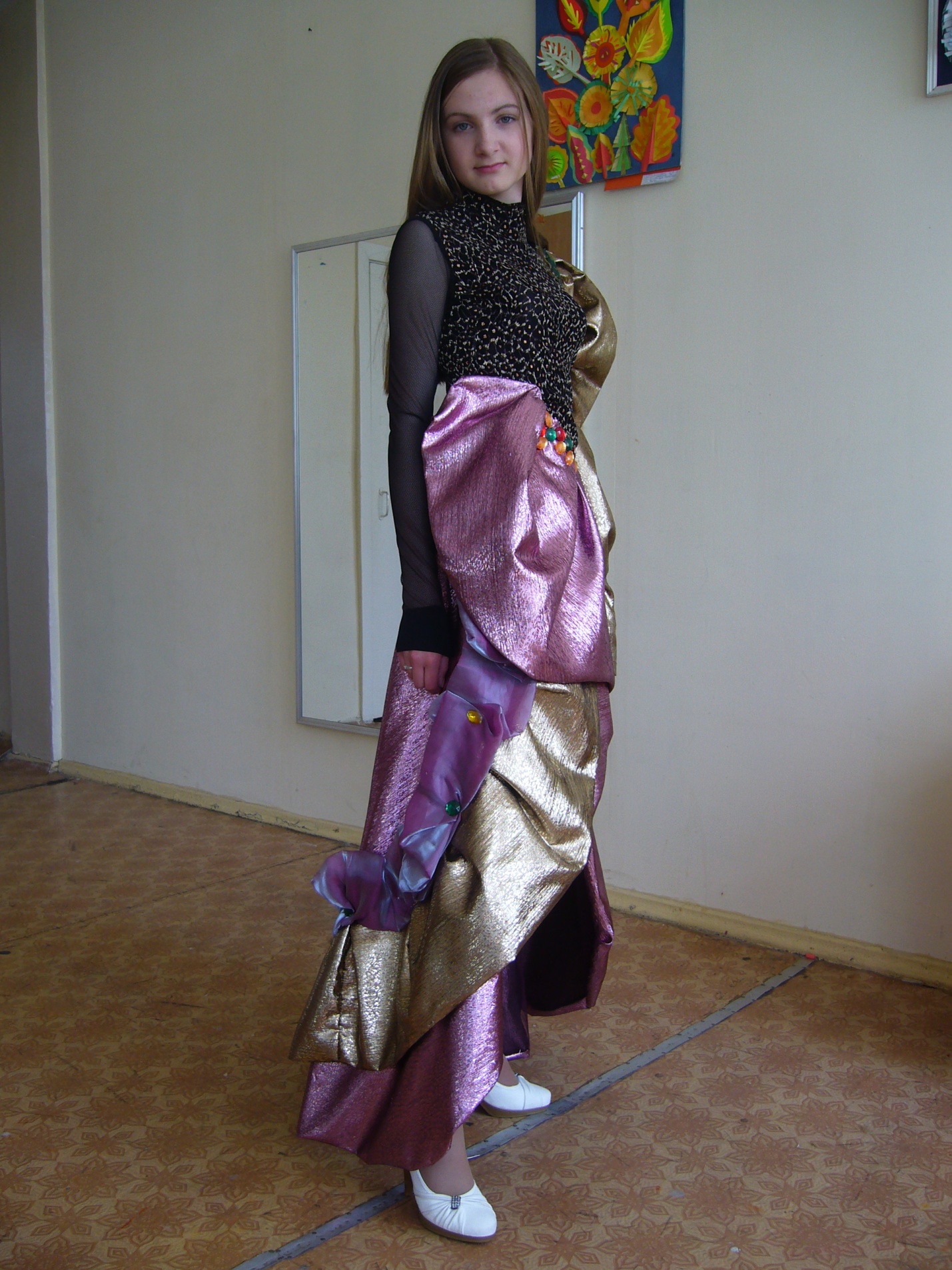 Рисунок  2. Костюм коллекции «Хозяйка медной горы»